Задание 8.Вычислить приближенно интеграл с  точностью до 0,01:Решение.Разложение логарифмической функции в ряд:Разложим подынтегральную функцию в ряд:.Вычислим интеграл:Получили знакочередующийся ряд. По теореме об оценке остатка сходящегося знакочередующегося ряда, -ый остаток по абсолютной величине не превосходит модуля  - члена ряда.Рассмотрим члены ряда:Первый член:  Второй член:  Третий член:  Третий член меньше заданной точности . Поэтому можно отбросить третий член и все следующие за ним члены. Интеграл приближенно равен:.Задание 9.Разложить в ряд Фурье по синусам периодическую функцию , заданную на промежутке  выражением:, Решение.Продолжим заданную функцию нечетным образом на , учитывая то, что нечетная функция симметрична относительно начала координат.Если функция  задана на интервале , то её ряд Фурье имеет вид , где , , .Ввиду разложения функции в ряд по синусам, получим, что ..Заметим, что  при любых значениях , аПоэтому.Таким образом, разложение в ряд Фурье данной функции по синусам имеет вид:.Задание 10.Разложить в ряд Фурье функцию, заданную графически: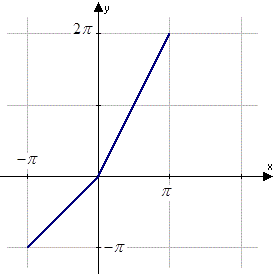 Решение.Сначала найдем уравнения прямых.Уравнение прямой, проходящей через точки  и Уравнение прямой, проходящей через точки  и Получили функцию:Если функция  задана на интервале , то её ряд Фурье имеет вид ,  где  ,  ,   .Заданная функция определена на интервале , следовательно,  и ряд Фурье для функции  будет иметь вид ,где ,   ,  .Вычислим коэффициенты ряда Фурье для заданной функции.,Вычислим интеграл по частям:.Заметим, что  при любых значениях , аПоэтому.Теперь вычислим коэффициент :Вычислим интеграл по частям:.Учитывая, что  при любых значениях , получим:Таким образом, ряд Фурье для нашей функции имеет вид:.